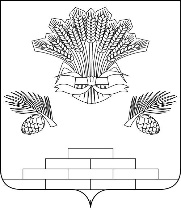 АДМИНИСТРАЦИЯ ЯШКИНСКОГО МУНИЦИПАЛЬНОГО ОКРУГА ПОСТАНОВЛЕНИЕ«02» ноября 2020 г. № 1101-ппгт ЯшкиноО присвоении адреса объекту недвижимого имущества, земельным участкам и внесении в федеральную информационную адресную систему (ФИАС) сведений об адресных объектахНа основании процедуры инвентаризации, в целях упорядочения нумерации объектов недвижимого имущества и земельных участков, руководствуясь Федеральным законом Российской Федерации от 06.10.2003 № 131-ФЗ «Об общих принципах организации местного самоуправления в Российской Федерации»,  постановлением Правительства Российской Федерации от 19.11.2014 №1221 «Об утверждении Правил присвоения, изменения и аннулирования адресов», руководствуясь Уставом Яшкинского муниципального округа, администрация Яшкинского муниципального округа постановляет:Присвоить зданию, расположенному в кадастровом квартале 42:19:0204002, следующий адрес: Российская Федерация, Кемеровская область-Кузбасс, Яшкинский муниципальный округ, с. Колмогорово, микрорайон Молодежный, здание 5Б.Присвоить земельному участку, расположенному в кадастровом квартале 42:19:0204002, следующий адрес: Российская Федерация, Кемеровская область-Кузбасс, Яшкинский муниципальный округ, с. Колмогорово, микрорайон Молодежный, земельный участок 5Б.Присвоить земельному участку, расположенному в кадастровом квартале 42:19:0201004, следующий адрес: Российская Федерация, Кемеровская область-Кузбасс, Яшкинский муниципальный округ, п. Тутальский Санаторий, ул. Центральная, земельный участок 4В. Внести сведения в ФИАС об адресных объектах:5. Контроль за исполнением настоящего постановления возложить на начальника Управления жизнеобеспечения и градостроительства администрации Яшкинского муниципального округа - заместителя главы Яшкинского муниципального округа Р.И. Муртазина.    6.    Настоящее постановление вступает в силу с момента подписания.  Глава Яшкинскогомуниципального округа   	                         		                    Е.М. Курапов№ п/п/Тип объекта адресацииАдрес1зданиеРоссийская Федерация, Кемеровская область-Кузбасс, Яшкинский муниципальный округ, с. Колмогорово, микрорайон Молодежный, здание 5Б.2земельный участокРоссийская Федерация, Кемеровская область-Кузбасс, Яшкинский муниципальный округ, с. Колмогорово, микрорайон Молодежный, земельный участок 5Б.3земельный участокРоссийская Федерация, Кемеровская область-Кузбасс, Яшкинский муниципальный округ, п. Тутальский Санаторий, ул. Центральная, земельный участок 4В. 